11.05.2020 r. - PONIEDZIAŁEKTEMAT: Odczytywanie informacji z wykresów.Przeanalizuj przykłady przedstawione w podręczniku na str. 189 i 190.Przepisz lub wydrukuj i wklej do zeszytu następujące zadania.Zad. 1 str. 190Tętno Jurka w czwartek wynosiło 90 uderzeń na minutę.Tętno Wojtka w niedzielę wynosiło 70 uderzeń na minutę.Szybsze tętno w środę miał Jurek o 15 uderzeń na minutę. (105 – 90 = 15)Zad. 2 str. 19115 marca cena kupna euro wynosiła 4,10 zł.Różnica między cenami sprzedaży wynosiła 0,03 zł. (4,18 – 4,15 = 0,03)Najwyższy kurs sprzedaży euro to 4,20 zł, a kupna – 4,13 zł.Aby wymian była najkorzystniejsza dla klienta, powinien on kupić euro 11 lub 14 marca, a sprzedać 22 marca.Zad. 5 str. 195Samochód D spala o 0,8 litrów paliwa więcej. (6,1 – 5,3 = 0,8)W jeździe miejskiej najwięcej spala samochód A.Samochód B spala o 1,6 litrów paliwa więcej. (6,4 – 4,8 = 1,6)W mieście i poza nim najmniej spalał samochód C.Zad. spr.  1 str. 193Na koniec II kwartału firma BOM sprzedała o 6 tysięcy sztuk mniej gier niż firma BIK.Różnica sprzedaży obu firm wynosiła 18 tys. sztuk w I kwartale.W 2017 roku firmy sprzedały: BOM – 120 tys. sztuk  (32 + 26 + 28 + 34 = 120), BIK – 91 tys. sztuk ( 14 + 32 + 28 + 17 = 91)Na koniec IV kwartału firma BOM sprzedała 2 razy więcej gier niż firma BIK. (34 : 17 = 2)Rozwiąż zdania: zad. 3 str. 191, zad. 4 str. 192, ćw. 1 str. 121, ćw. 2 str. 121, 122.Dla chętnych: ćw. 3 i 4 str. 122, 123, 124.W razie wątpliwości skontaktuj się z nauczycielem.12.05.2020 r. – WTOREKTEMAT: Podsumowanie działu „Diagramy”.Rozwiąż samodzielnie w zeszycie zadania: zad. 1 – 10 str. 193, 194, 195 oraz dwa wybrane zadania spośród zad. 11 – 14 str. 195 – 197.14.05.2020 r. - CZWARTEKTEMAT: Diagramy – podsumowanie działu.Rozwiąż samodzielnie zadania z karty pracy.KARTA PRACY  NR. 2 – DIAGRAMYTekst do zadań od 1. do 3.Pieniński Park Narodowy jest położony w Pieninach w południowej części Polski. Park Narodowy w Pieninach został utworzony w 1932 roku. Jego historia zaczęła się w 1921 roku, kiedy to powstał prywatny rezerwat wokół ruin zamku Czorsztyńskiego. W 1955 roku przekształcono Park Narodowy w Pieninach na Pieniński Park Narodowy.Zad. 1  W jakiej części Polski leży Pieniński Park Narodowy?północnejzachodniejwschodniejpołudniowejZad. 2   W którym roku został utworzony Park Narodowy w Pieninach?1921193219551923Zad. 3   Określ prawdziwość zdań. Zaznacz kółkiem P, jeżeli zdanie jest prawdziwe, lub F, jeśli jest fałszywe.Informacja do zadań od 4. do 6.W tabeli przedstawiono podział powierzchni Pienińskiego Parku Narodowego na obszary.Zad. 4    Określ prawdziwość zdań. Zaznacz kółkiem P, jeżeli zdanie jest prawdziwe, lub F, jeśli jest fałszywe.Zad. 5  Oblicz powierzchnię Pienińskiego Parku Narodowego w hektarach.Zad. 6  Powierzchnia Pienińskiego Parku Narodowego jest o 11,54 km2 mniejsza od powierzchni Pienin Właściwych. Oblicz powierzchnię Pienin Właściwych w kilometrach kwadratowych.Zad. 7  Na diagramie przedstawiono liczebność gatunków roślinności Pienińskiego Parku Narodowego.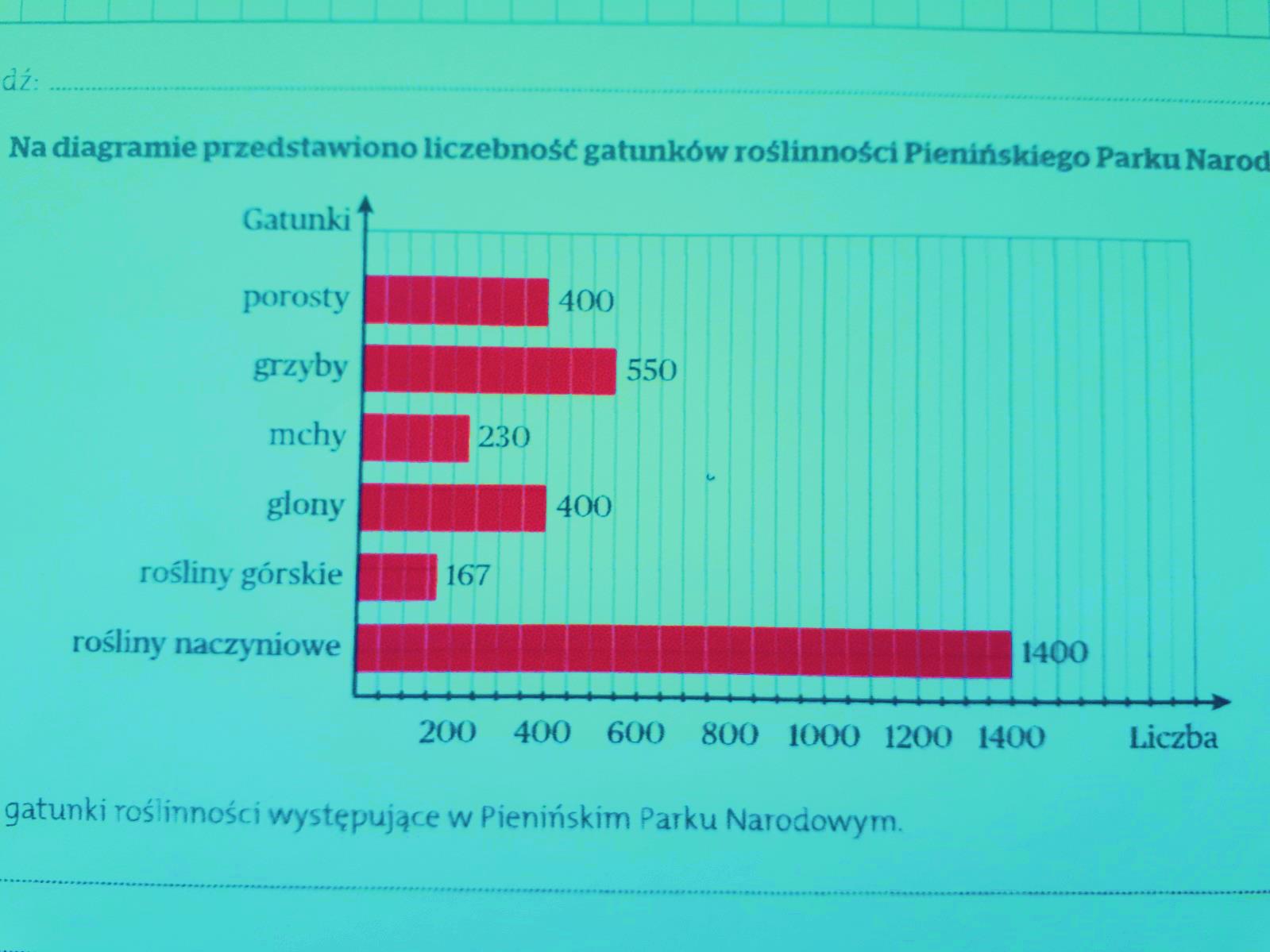 Wymień gatunki roślinności występujące w Pienińskim Parku Narodowym.……………………………………………………………………………………………………………………………………………………………………………………………………………….O ile więcej gatunków porostów od gatunków roślin górskich występuje w Pienińskim Parku Narodowym? (pamiętaj o obliczeniach)………………………………………………………………………………………………………..………………………………………………………………………………………………………..Ile razy więcej gatunków roślin naczyniowych niż gatunków glonów występuje w Pienińskim Parku Narodowym? (pamiętaj o obliczeniach)………………………………………………………………………………………………………….………………………………………………………………………………………………………….Zad. 8   Na wykresie przedstawiono liczbę saren w wybranych parkach narodowych w 2008 roku.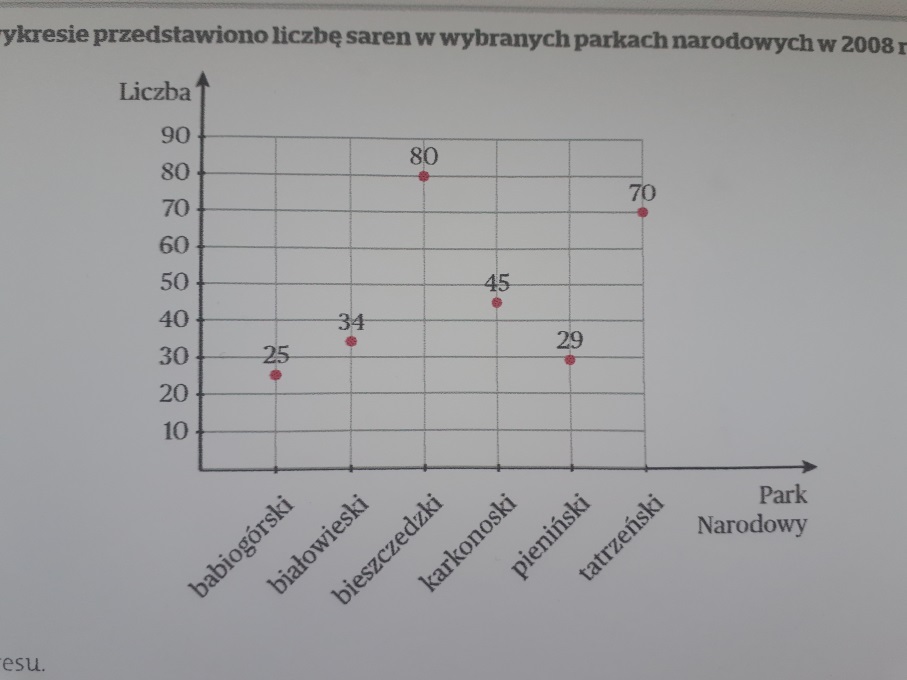 Odczytaj z wykresu:W którym z wybranych parków narodowych było najmniej saren?……………………………………………………………………………………………………W których parkach narodowych było więcej saren niż w Pienińskim Parku Narodowym?…………………………………………………………………………………………………….Wymień parki narodowe, w których było nie mniej niż 45 saren.…………………………………………………………………………………………………….W których parkach było łącznie tyle samo saren, ile w Tatrzańskim Parku Narodowym?…………………………………………………………………………………………………….Rozwiązania odeślij do piątku, 15.05.2020r. na adres: psp.matematyka22@onet.pl Rozwiązane zadania mogą podlegać ocenie. Bardzo proszę o dotrzymanie terminu odsyłania prac.15.05.2020 r. - PIĄTEKTEMAT: Zapisywanie i odczytywanie wyrażeń algebraicznych.Obejrzyj na YouTube film „Co to jest wyrażenie algebraiczne – zapisywanie i odczytywanie ”          na kanale Tomasza Gwiazdy (film + dokończenie filmu).Przepisz lub wydrukuj i wklej do zeszytu:Wyrażeniami algebraicznymi nazywamy wyrażenia, w których występują liczby, litery, znaki działań, nawiasy.Przykłady wyrażeń algebraicznych: 2·a; x + y; -4· x3·y·z; a·b; 7 – y; c; 8; ½ ·a·h; (a +b)·(c + d); a2Najprostszym wyrażeniem algebraicznym jest pojedyncza liczba lub litera, np.: x; y; t; 1; -2; - ½ ; 0,4.          Przy zapisach iloczynów można opuszczać znak mnożenia znajdujący się pomiędzy liczbą            i literą, pomiędzy dwiema literami oraz przed nawiasem. 10·z = 10za·c = ac5·x·y = 5xy7·(3·n + 5·c) = 7(3n + 5c)	Nie wolno opuszczać znaku mnożenia, gdy przed liczbą występuje litera, a także pomiędzy  dwiema liczbami, np.:x·8 ≠ x84·5 ≠ 45Zad. 1 str. 2022·b = 2b    - P (poprawnie)5,2·x·y = 5,2xy  - Py·(-5) + 2 = y(-5) + 2    -  N (niepoprawnie)(x + 1,2) ·(1,2 – x) = (x + 1,2)(1,2 – x)   - Pa· ¼ = a¼     - N8·(3·a + b) = 8(3a + b)    - P         Niektóre sumy algebraiczne możemy zapisać w prostszej postaci, dodając do siebie składniki, które mają taką samą część literową, np.:2x + 3x + 5x = 10xa + 2a + 3a = 6aKażde wyrażenie algebraiczne ma swoją nazwę. Aby je nazwać, musimy się zastanowić, które działanie w wielodziałaniowym wyrażeniu wykonalibyśmy jako ostatnie przy obliczaniu jego wartości liczbowej, gdyby zamiast liter były liczby. Wyniki działań mają swoje nazwy i to od nich pochodzą nazwy wyrażeń algebraicznych.Nazwa wyniku ostatniego działania to nazwa ogólna wyrażenia algebraicznego.Np. 3a + b – suma       a – ½  - różnica       4· a·b  - iloczyn       3c : 4 – iloraz        a2  - potęga          Szczegółowa nazwa wyrażenia algebraicznego to ciąg dalszy nazwy ogólnej. Jest dokładnym opisem wyrażenia za pomocą języka matematycznego. Np.:2·x – iloczyn liczb 2 i x  lub podwojona liczba x3·a – iloczyn liczb 3 i a lub potrojona liczba a5·a·b – iloczyn liczb 5, a, b   - iloraz liczby t i 5(a + b)2 – kwadrat sumy liczb a i ba2 + b2  - suma kwadratów liczb a i b5 – x   - różnica liczby 5 i liczby x12·(x + y)  - iloczyn liczby 12 i sumy liczb x i ya3  -  trzecia potęga liczby a  lub sześcian liczby ax2 + 7   - suma kwadratu liczby x i liczby 7Zad. 2 str. 202b – 912 – x3s(x + 1):4    i x >0½ m2Zad. 3 str. 202liczba nauczycieli:  nliczba uczniów: 3 razy więcej, czyli 3nIlu uczniów i nauczycieli jest w tej szkole?n + 3n = 4nOdp. W tej szkole jest 4n uczniów i nauczycieli.Rozwiąż samodzielnie: zad. spr. 1 str. 204, ćw. 1 str. 125 oraz  oblicz wyrażenia: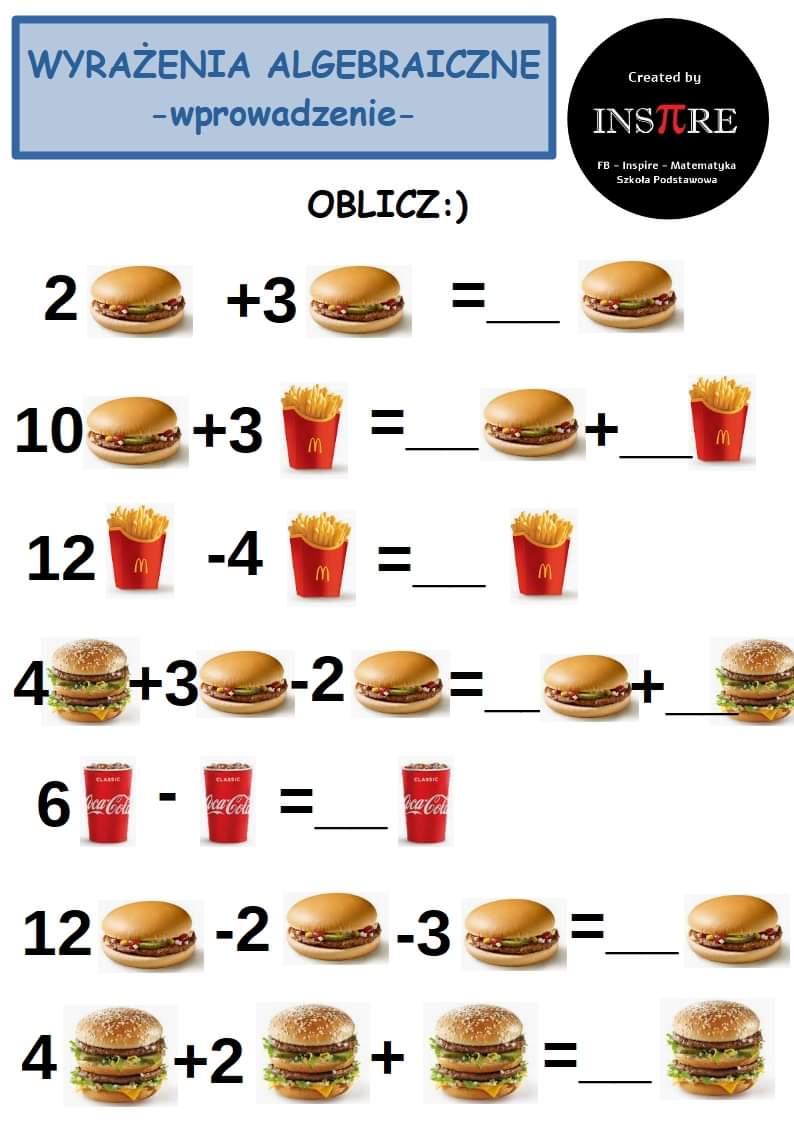 Po 43 latach prywatny rezerwat przekształcono na Pieniński Park Narodowy.PFPark Narodowy w Pieninach przekształcono po 23 latach w Pieniński Park Narodowy.PFObszarPowierzchniaPod ochroną ścisłą7,5 km2Pod ochroną częściową50 haPod ochroną krajobrazową109.100 aNajmniejszą powierzchnię zajmuje obszar pod ochroną ścisłą.PFNajwiększą powierzchnię zajmuje obszar pod ochroną krajobrazową.PFNazwa ostatniego działaniaNazwa wyrażenia algebraicznegododawaniesumaodejmowanieróżnicamnożenieiloczyndzielenieilorazpotęgowaniepotęga